Утверждаю: Директор ФГБУ «Государственный заповедник «Ростовский»            Клец Л.В.Положениео региональном конкурсе «Давайте сохраним»  на создание лучшего экологического   флага.( В рамках акции  « Марш парков»).Составители:                          Медянникова Н.М.-  зам. директора  по экологическому просвещению.		  Добрицкая В.В. – методист заповедника по экологическому просвещениюОбщие положения

1.1.  Региональный  конкурс «Давайте сохраним» (далее - Конкурс) на создание лучшего экологического   флага   проводится в рамках  празднования  100–летия  заповедной системы России.1.2.Организацию и проведение  конкурса осуществляет ФГБУ «Государственный  заповедник «Ростовский». 2. Цели и задачи КонкурсаЦель конкурса: Воспитание бережного, гуманного отношения к родной природе, чувства любви и ответственности за неё.Задачи Конкурса:-Воспитание бережного и внимательного отношения к природе;-Пробуждение чувства гордости за наше природное и культурное достояние;- Объединение общих усилий для достижения цели;-Стимуляция творческой активности.                                                   3. Организация Конкурса3.1. Федеральное государственное бюджетное учреждение заповедник «Ростовский» осуществляет организацию, подготовку, проведение Конкурса, а также формирует состав конкурсного жюри.                                                     4. Участники Конкурса4.1. В Конкурсе принимают участие экологические клубы  общеобразовательных школ, учреждений дополнительного образования.
 5. Сроки проведения Конкурса5.1. Конкурс проводится с 23января по 1 апреля  2017 г.                          6. Условия проведения Конкурса   6.1.Экологический  клуб,  может  представить на Конкурс только один флаг.  6.2. Полотно флага  должен быть выполнено  из  легкой ткани  размером – 90х135 см.;6.3 Флаг  должен  быть посвящен  году экологии или  100-летию заповедной системы России (можно  использовать логотипы, примеры в приложении №1), защите природы, в том числе и заповедника «Ростовский»,   как уникальной природной территории.6.4 Изображение на  флаге должно быть выполнено участниками  конкурса, а не  типографским способом.6.5.Не допускается плагиат – копирование или присвоение уже созданных флагов.Конкурс будет оцениваться по следующим критериям:- Соответствие тематике и условиям Конкурса.- Оригинальность замысла.- Качество исполнения. 7. Требования к оформлению работ7.1.К каждому  флагу  должна быть приложена карточка со следующей информацией: -название экологического клуба, -Ф.И.О. (руководителя),-Наименование и адрес  учреждения,-Контактный телефон (с кодом города). 7.2 Представленные на конкурс флаги  не возвращаются.7.3 Флаги, несоответствующие условиям и тематике конкурса не оцениваются. Пожалуйста, не наклеивайте информацию прямо на флаг!Условия приема:Флаги  предоставляются в срок до 1 апреля 2017 года (включительно) в ФГБУ «Государственный заповедник «Ростовский» по адресу: 347 510 Ростовская область, Орловский район, п. Орловский, пер. Чапаевский 102.Телефон/факс 8 (863 75) 31-4-10, 34-0-10 координаторы – Медянникова Наталья Михайловна, Добрицкая Вера Васильевна.8. Подведение итогов и награждение победителей8.1. По итогам Конкурса победители (экологические клубы),  награждаются грамотами  и сувенирной продукцией заповедника. Клубы, не занявшие призовых мест, могут быть отмечены благодарственными письмами  за участие.            8.2. Руководители экологических клубов  занявших призовые места,  так же награждаются грамотами  и сувенирной продукцией заповедника 8.3 .  Экологические клубы, занявшие призовые места будут приглашены для участия в параде флагов на экологическом фестивале «Воспетая степь». Приглашаем к сотрудничеству!Приложение № 1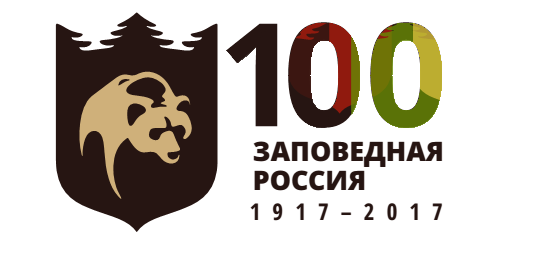 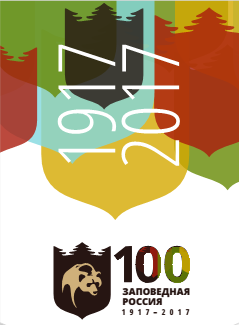 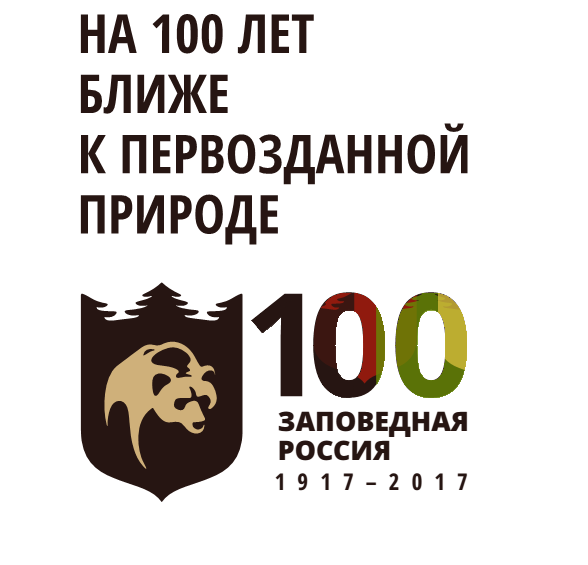 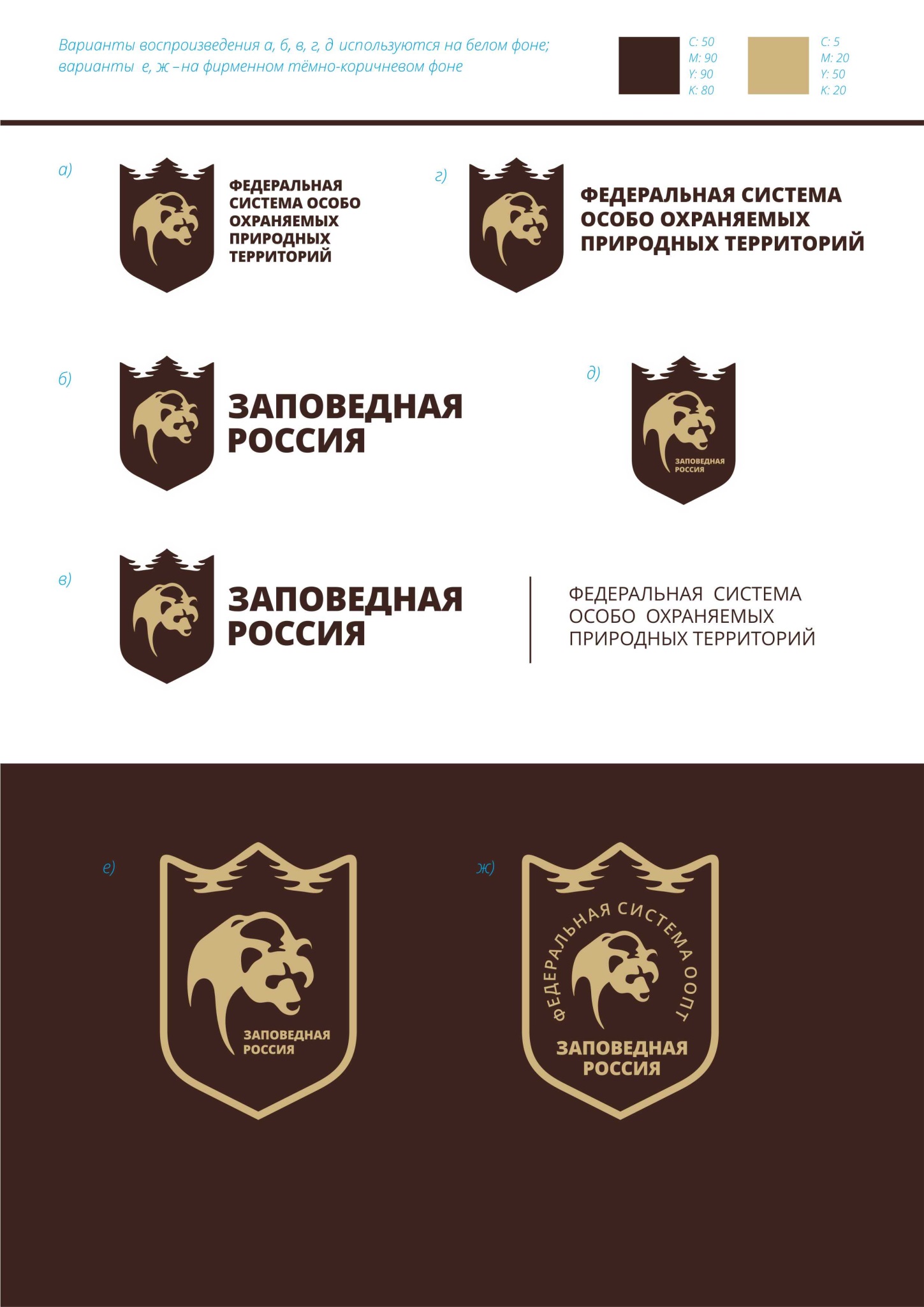 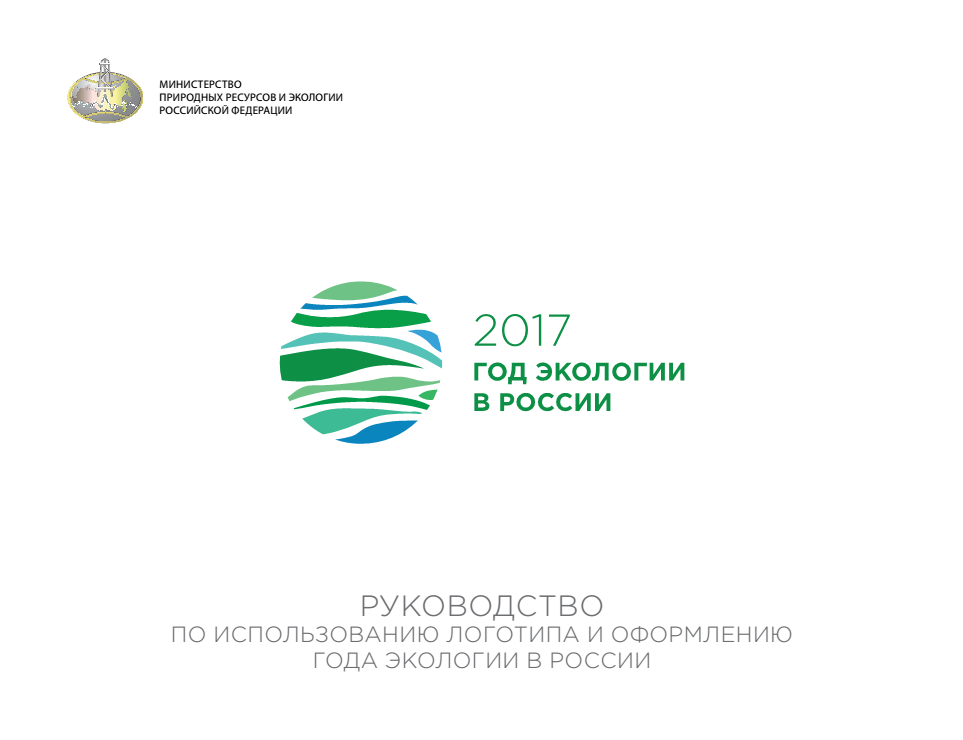 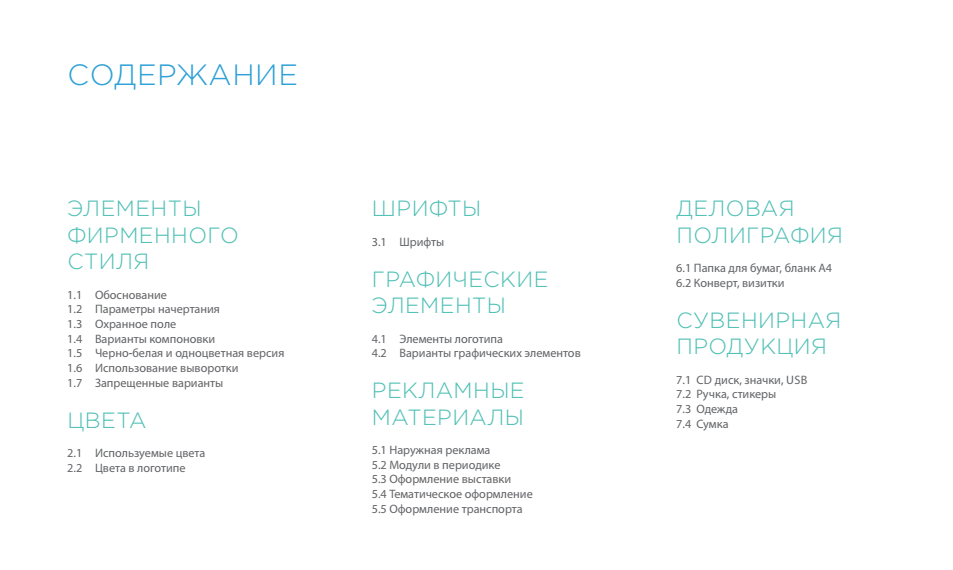 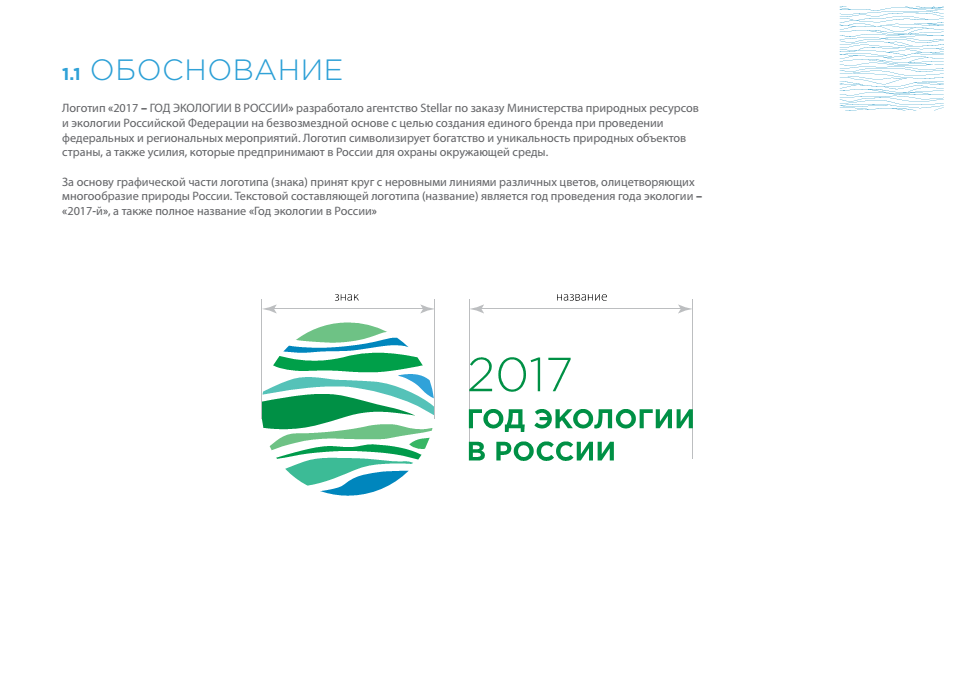 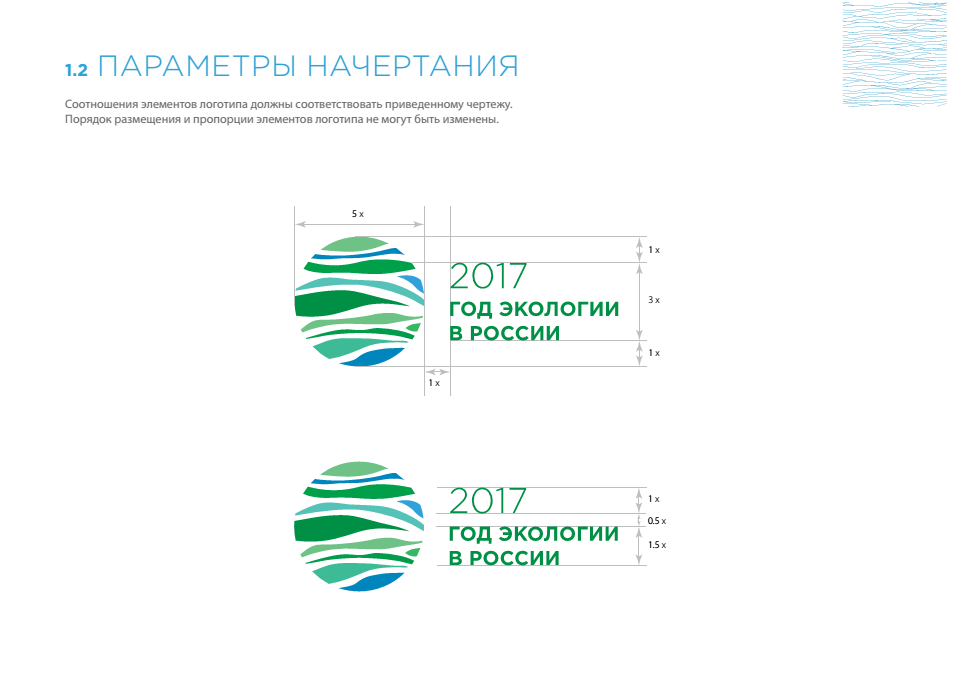 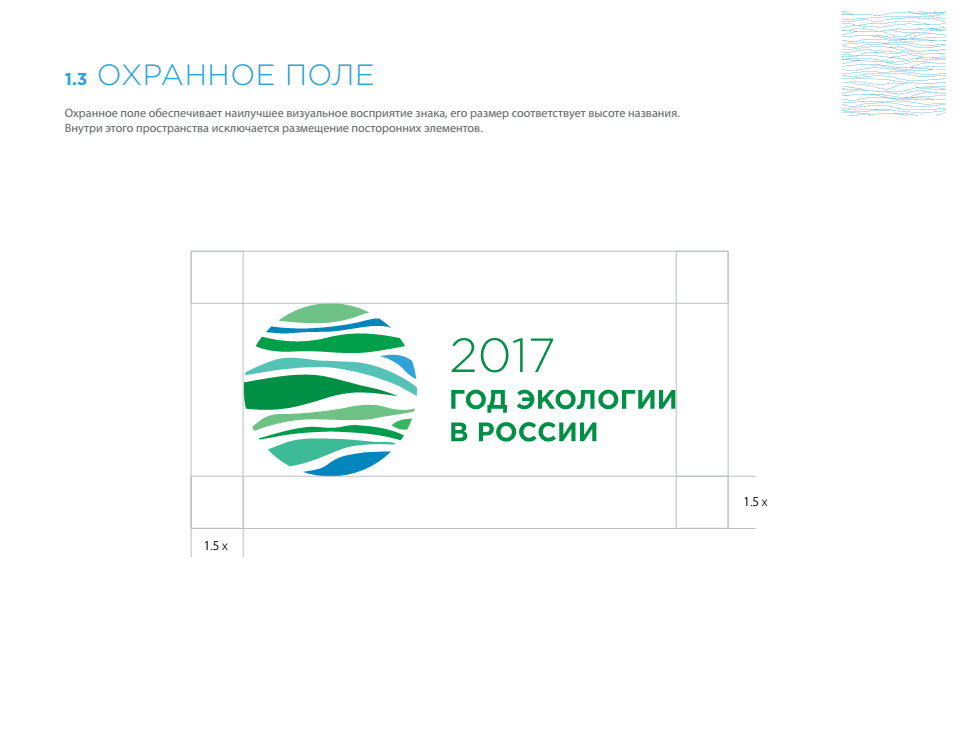 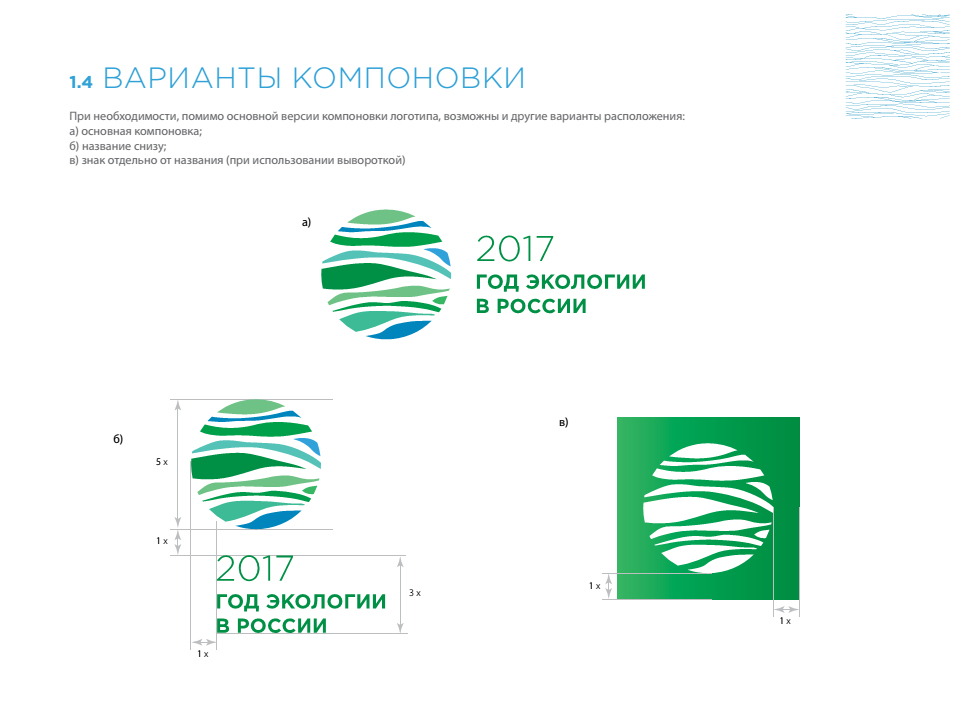 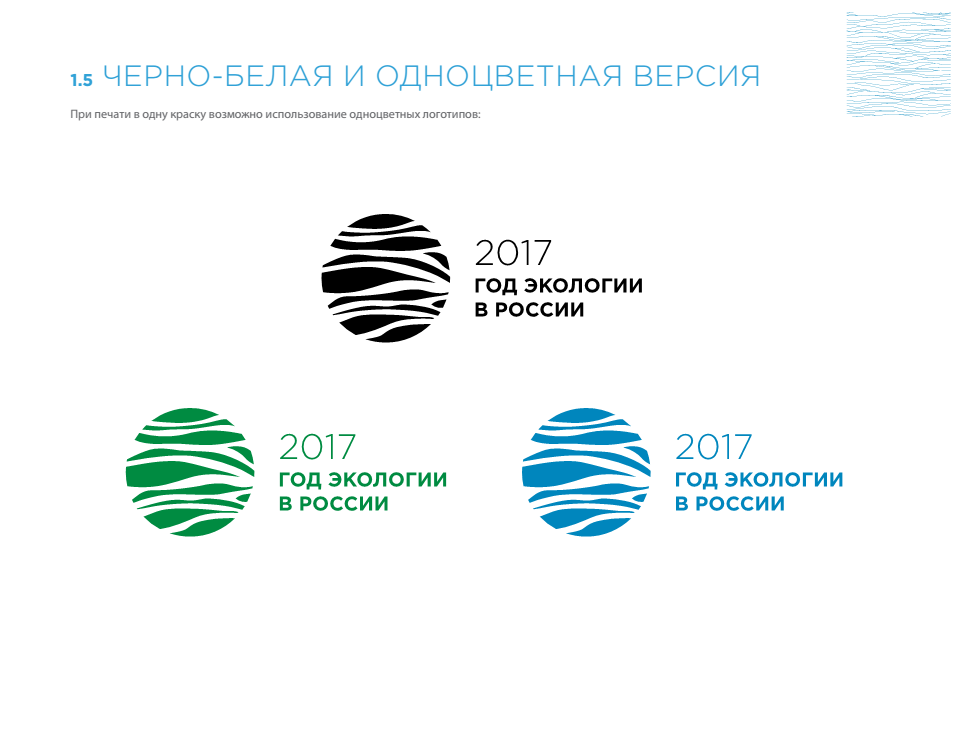 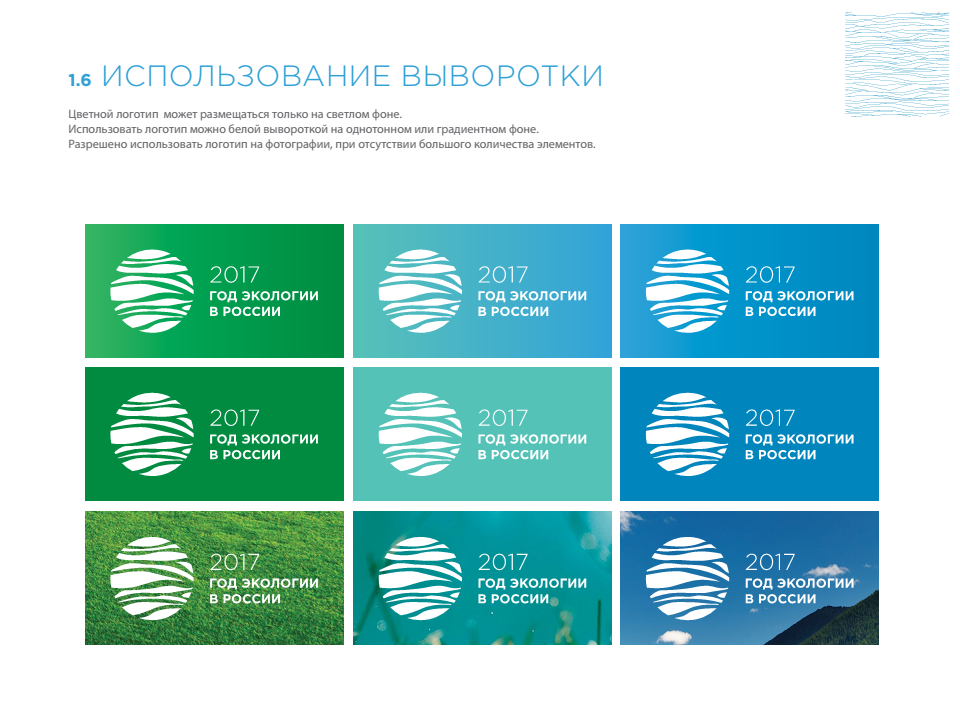 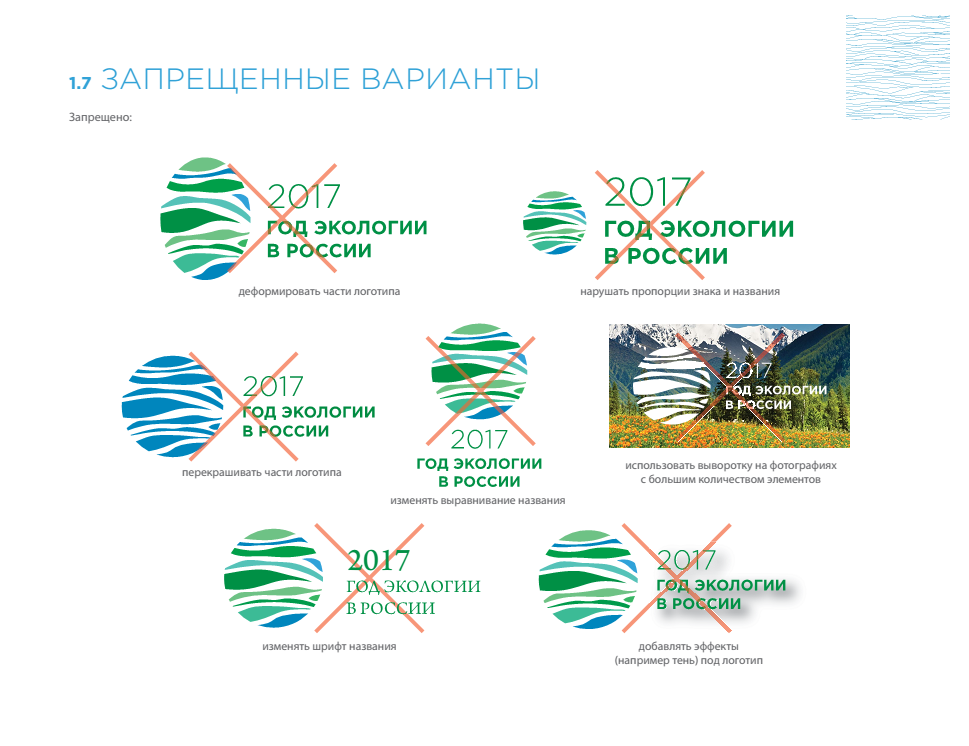 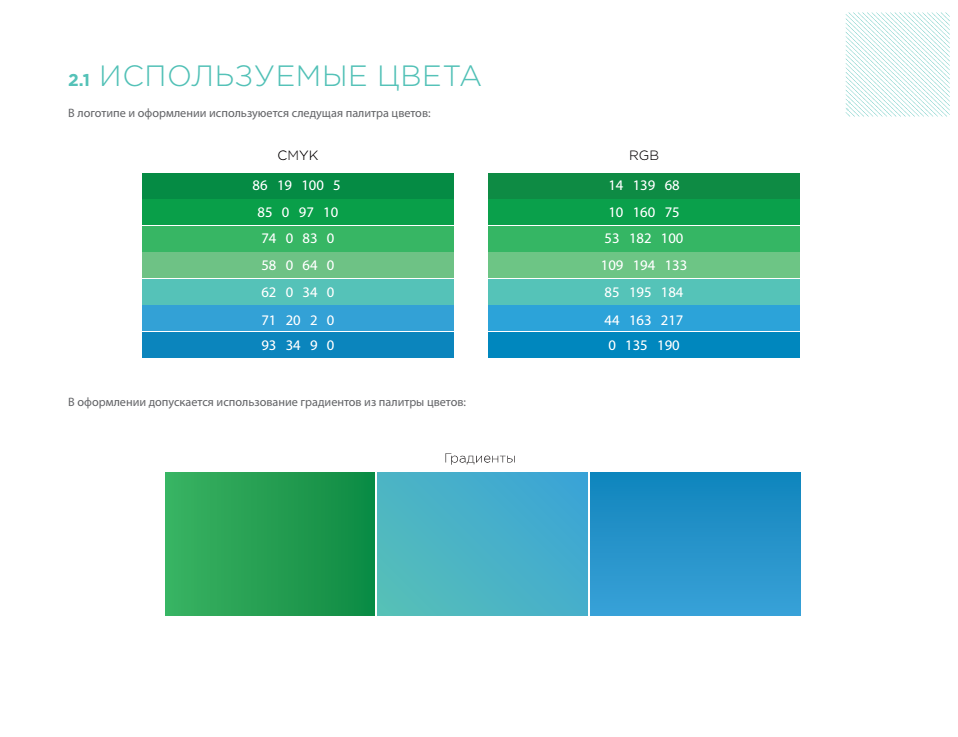 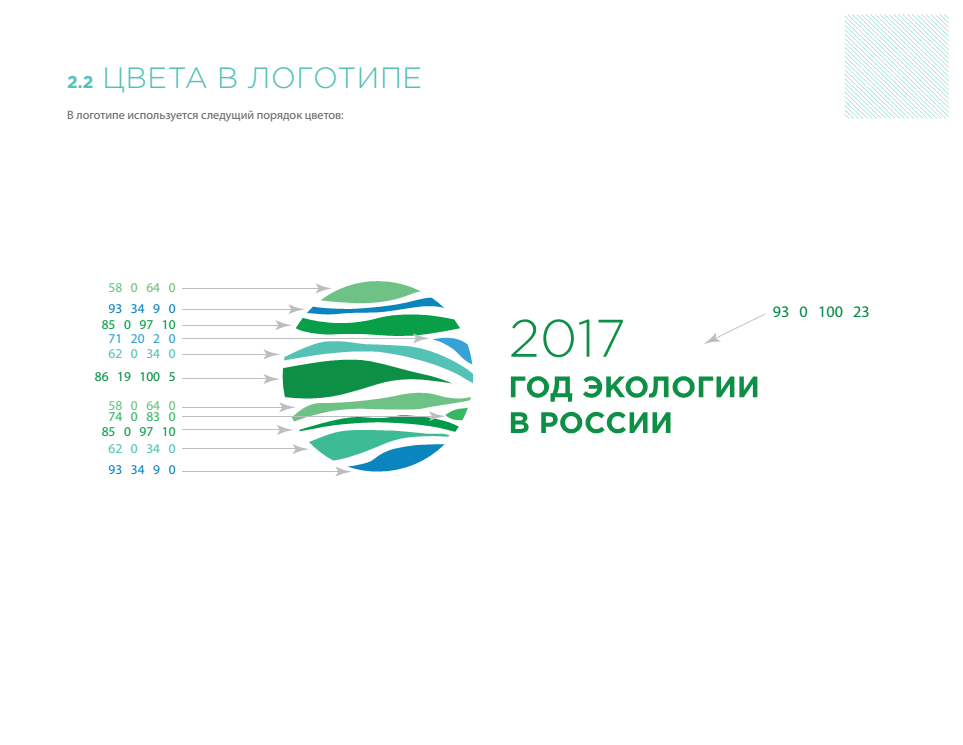 